учитель географии Безногова Ольга НиколаевнаМОУ «Приваленская СОШ» Омской областиОсобенности природы Западной СибириЦели и задачи урока: а) сформировать представление об особенностях природы Западной Сибири;б) продолжить формировать умения:сравнивать;выделять главное;выявлять причинно – следственные связи;представлять вывод в свернутом виде в виде схемы или опорного конспекта. Методические особенности авторской разработки.Разработка состоит из презентаций:Теория – содержит теоретический материал по природе Западной Сибири;Практикум, который позволяет закрепить умения работать с картой и проработать номенклатуру предусмотренную программой;Задания - рассчитанные на самостоятельное изучение нового материала. Имеются образцы работ того, чтобы ученики могли сравнить свои работы и оценить насколько точно, он справился с заданием.Вопросы и Географический диктант – можно использовать для закрепления и контроля знаний, самопроверки и взаимоконтроля.На основе ресурсов учителю предоставляется возможность построить свой урок с учетом учебных возможностей своих учеников. Западная Сибирь изучается после Русской равнины, Кавказа и Урала, поэтому изучение нового района можно построить полностью на самостоятельной работе учеников. Так как у них есть уже опыт сравнения Кавказа и Урала, то я предлагаю сравнивать Западную Сибирь с Русской равниной.Для учеников с разными учебными возможностями  можно предложить такие варианты использования презентаций для изучения природы Западной Сибири:Примечание: закачать ресурсы по Западной Сибири можно по ссылке.Географическое положение Западной Сибири, ссылка для закачки:http://it-.ru/communities.aspx?cat_no=133372&d_no=184870&ext=Attachment.aspx?Id=75122Особенности природы Западной Сибири. Ссылка для закачки:http://it-.ru/communities.aspx?cat_no=133372&d_no=175761&ext=Attachment.aspx?Id=70237Пояснительная записка Используемая литература:Баринова И.И. География России. Природа. 8 кл. – М. : Дрофа, 2009Жижина Е.А. Поурочные разработки по географии: Природа России: 8 класс. – М.: «Вако», 2004Конева Л.С. и др.Технология разноуровневого обучения учащихся основной школы. – Омск: Изд-во АРКОР, 19991 вариант2 вариант3 вариантСамостоятельное изучение по учебнику или просмотр презентации. Самостоятельная работа (индивидуально или в группах). Самостоятельная работа.(индивидуально или в группах). .Изучить «Теорию» Выполнить «Практикум»Закрепить знания по Географическому диктантуВыполнение «Задания» (даются с вопросами для сравнения).«Практикум»Географический диктантВыполнение «Задания» (вопросы для сравнения составляют сами)«Практикум»ВопросыСоставление схемы под руководством учителя на основе беседы по изученному материалуСоставление схемы на основе образца.Составление схемы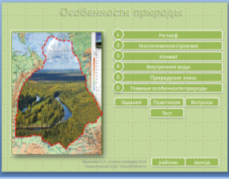 Титульный слайд «Особенности природы Западной Сибири».Выбрав любой из 1-6 пунктов  можно перейти к соответствующему пункту.Также можно перейти к «Заданиям», «Практикуму», «Вопросам», «Тесту». 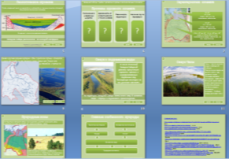 Теория - знакомит с особенностями природы Западной Сибири. 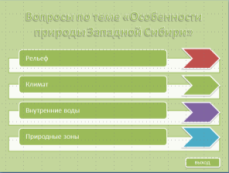 ВопросыТитульный слайд.Можно в любой последовательности перейти к вопросам по теме «Рельеф», «Климат», Внутренние воды», «Природные зоны».Можно использовать для закрепления, самоконтроля и взаимоконтроля.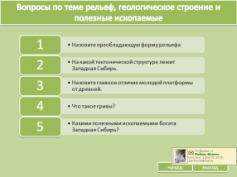 4 слайда с Вопросами и ответамиСлайды с основными вопросами по теме с ответами.Можно в любой последовательности увидеть ответ, если щелкнуть на цифру слева от вопроса. 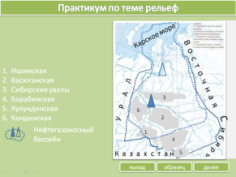 Практикум, отработка номенклатуры по теме.Задание  1.На контурной карте подпишите равнины Западной Сибири.Обозначьте район  размещения  бассейна нефти и газа. Чтобы увидеть образец нужно щелкнуть  «Образец».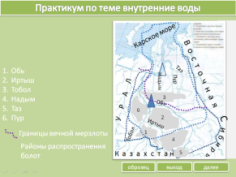 Практикум, отработка номенклатуры по темеЗадание  2На контурной карте подпишите  крупные реки Западной Сибири.2. Нанесите границы вечной мерзлотыЧтобы увидеть образец нужно щелкнуть  «Образец».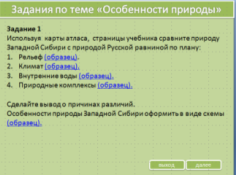 Задания – направлены на самостоятельное изучение нового материала. Используя  карты атласа и текст учебника,  сравните природу Западной Сибири с природой Русской равнины.Сделайте вывод об особенностях природы и причинах различий.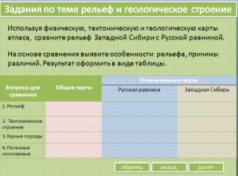 РельефСравните рельеф и геологическое строение Западной Сибири с Русской равниной. Работу оформите в  виде таблицы. Сделайте вывод о причинах отличительных черт.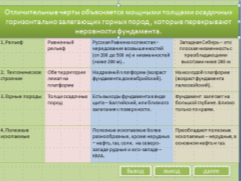 Образец работы откроется при щелчке на кнопке «Образец».Вывод откроется при щелчке на кнопке «Вывод».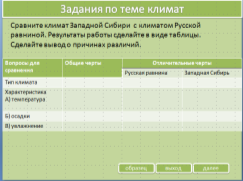 КлиматСравните климат Западной Сибири  с климатом Русской равниной. Результаты работы сделайте в виде таблицы.Сделайте вывод о причинах различий.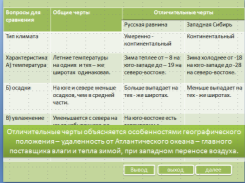 Образец работы откроется при щелчке на кнопке «Образец».Вывод откроется при щелчке на кнопке «Вывод».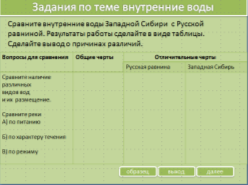 Внутренние водыСравните внутренние воды Западной Сибири  с Русской равниной. Результаты работы сделайте в виде таблицы. Сделайте вывод о причинах различий.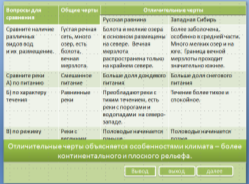 Образец работы откроется при щелчке на кнопке «Образец».Вывод откроется при щелчке на кнопке «Вывод».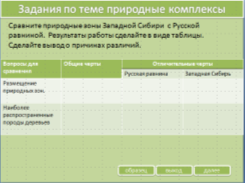 Природные зоныСравните природные зоны Западной Сибири  с Русской равниной.  Результаты работы сделайте в виде таблицы. Сделайте вывод о причинах различий.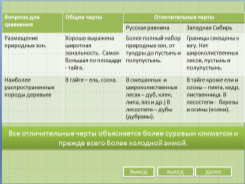 Образец работы откроется при щелчке на кнопке «Образец».Вывод откроется при щелчке на кнопке «Вывод».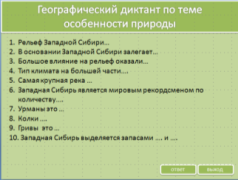 Географический диктант, для закрепления или контроля знаний.10 вопросов с ответами, чтобы увидеть ответ, нужно щелкнуть кнопку «Ответ».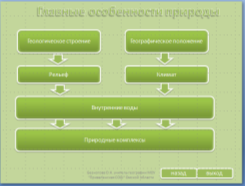 Образец схемы: «Главные особенности природы Западной Сибири».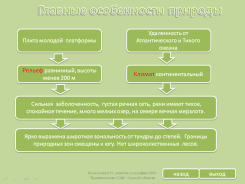 Образец готовой схемы: «Главные особенности природы Западной Сибири».Текст появляется по щелчку на прямоугольных рамках.